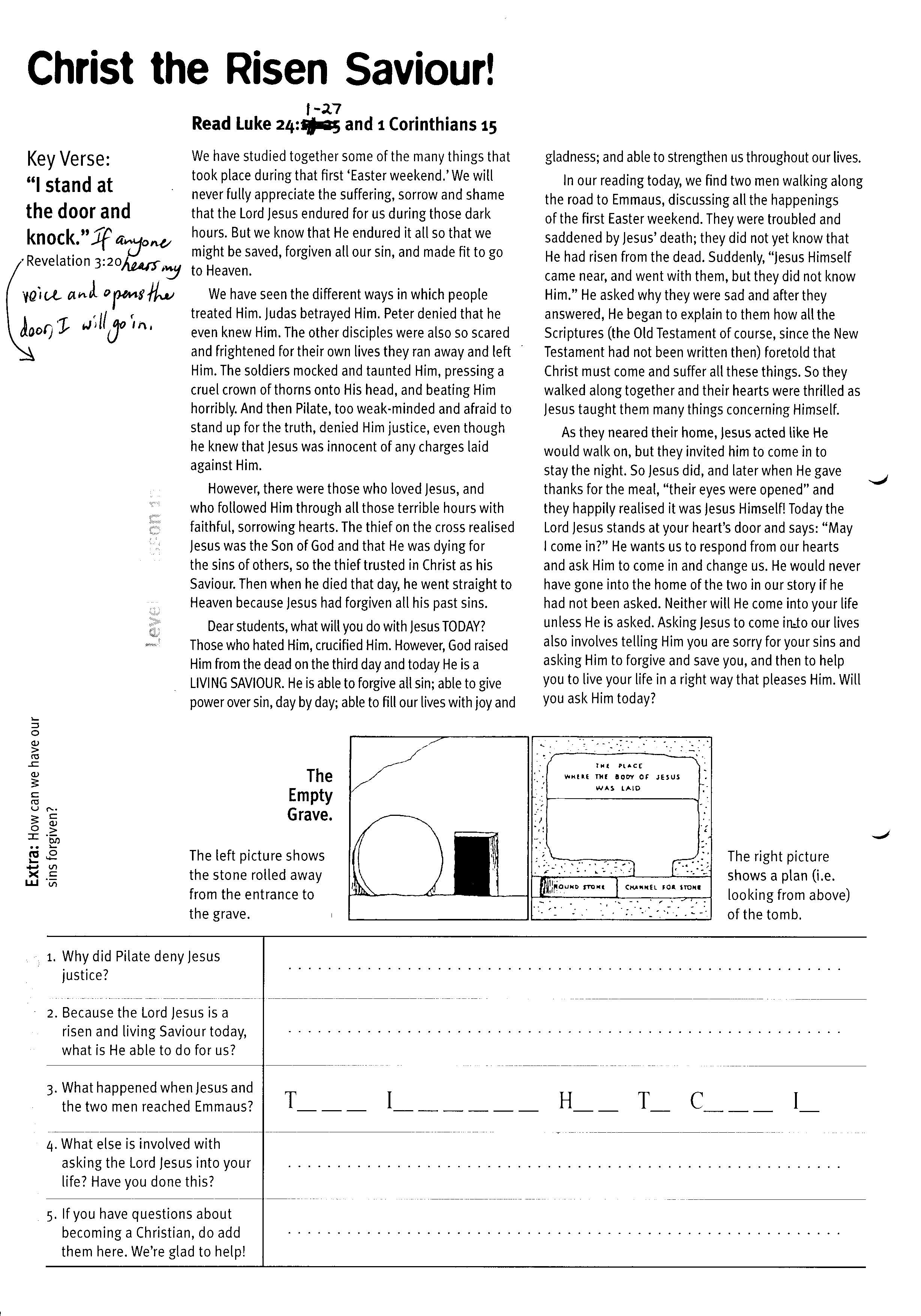 1a. Who betrayed the Lord Jesus?
1b. How much did he receive?2. What was the Passover Feast in memory of?3. Why did Jesus give the piece of bread to Judas?4. What did Judas do after he had taken the food?5. What did Jesus promise to the disciples in the words He spoke to them?1. Why did Jesus go to Gethsemane?2. What was His final prayer to His Father before He was arrested?3. Who was Jesus taken to?  Why was He taken to this man?4. After talking to Jesus, what did the Roman ruler say to the crowd about Him? 1=a, 2=b, 3=c___  __ __ __ __   __ __   __ __ __ __ __   __ __   __ __ __ __   __ __ __ 9      6   9  14  4   14  15    6   1  21 12 20  9  14    20  8  9  19   13  1  145. What do you think was the most important question Pilate asked the crowd? Why?1. What prayer did Jesus offer for those who ill-treated him?2. What did the priests and rulers mockingly say?.3. Why was it necessary for Jesus to die on the cross?4. What does Titus 2 say about the Lord Jesus (key verse)5. Describe the meaning of Easter in your own words.1. Why did Pilate deny Jesus justice?2. Because the Lord Jesus is a risen and living Saviour today, what is he able to do for us?3. What happened when Jesus and the two men reached Emmaus?T __ __ __   I __ __ __ __ __ __   H __ __   T __   C __ __ __   I __4. What else is involved with asking the Lord Jesus into your life?  Have you done this?5. If you have a question about becoming a Christian, do ask us.